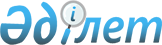 О внесении изменения в постановление Правительства Республики Казахстан от 19 августа 1997 г. N 1268
					
			Утративший силу
			
			
		
					Постановление Правительства Республики Казахстан от 3 октября 1997 г. N 1412. Утратило силу - постановлением Правительства РК от 12 ноября 1997 г. N 1556 ~P971556

      Правительство Республики Казахстан постановляет: 

      1. Внести в постановление Правительства Республики Казахстан от 19 августа 1997 г. N 1268 P971268_ "Об утверждении Положения о Министерстве здравоохранения Республики Казахстан" следующее изменение: 

      в пункте 2 цифру "402" заменить цифрой "409". 

      2. Признать утратившими силу: 

      пункт 20 изменений и дополнений, которые вносятся в решения Правительства Республики Казахстан, утвержденных постановлением Кабинета Министров Республики Казахстан от 6 февраля 1995 г. N 115 "О внесении изменений и дополнений в решения Правительства Республики Казахстан" (САПП Республики Казахстан, 1995 г., N 5, ст. 62); 

      пункт 2 изменений и дополнений, которые вносятся в некоторые решения Правительства Республики Казахстан, утвержденных постановлением Правительства Республики Казахстан от 29 апреля 1996 г. N 520 P960520_ "О внесении изменений, дополнений и признании утратившими силу некоторых решений Правительства Республики Казахстан" (САПП Республики Казахстан, 1996 г., N 18, ст. 151). 

 

     Исполняющий обязанности        Премьер-Министра     Республики Казахстан
					© 2012. РГП на ПХВ «Институт законодательства и правовой информации Республики Казахстан» Министерства юстиции Республики Казахстан
				